„Tváří v tvář vyhlášce mi literatura připadá strašně zbytečná.“ Miroslav Holub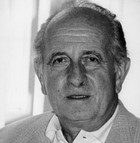 Miroslav Holub, poezie všedního dneMUDr. Miroslav Holub, DrSc. (13. září 1923, Plzeň – 14. července 1998, Praha), byl ve světě jeden z nejznámějších českých básníků, povoláním lékař-imunolog.	Poslechněte si verše Miroslava Holuba:http://youtu.be/0v4v5NWzNjQhttp://www.youtube.com/watch?v=JVCOwGFwsvw	Miroslav Holub maturoval roku 1943 a poté byl totálně nasazen. Po druhé světové válce vystudoval přírodní vědy a lékařskou fakultu UK (1953). Poté nastoupil do ČSAV, kde se zabýval imunologií, v tomto oboru byl velmi úspěšný, dlouho pracoval v IKEMu, publikoval. Literárně debutoval v roce 1958 sbírkou Denní služba (před tím publikoval jen časopisecky) a do současnosti mu vyšlo cca 20 básnických sbírek a výborů. Literárně se angažoval kolem časopisu Květen.Časopis KvětenVycházel 1955 – 1959Květen byl měsíčník založený roku 1955 původně jako publikační prostor pro začínající autory. Po 2. sjezdu Svazu československých spisovatelů (duben 1956) se zde vymezila heslem „poezie všedního dne“ skupina básníků mladší generace. Ti chtěli nahradit rétoričnost a abstraktnost dosavadní oficiální tvorby střízlivějším pohledem na všední realitu, užívali volnější veršové formy. V červnu 1959 byl časopis zakázán.Do okruhu „květňáků“ (tzv. Generace Května) patřili básníci Jiří Šotola, Miroslav Holub, Karel Šiktanc a Josef Brukner. Z prozaiků např. Karel Ptáčník, Ivan Klíma, okrajově Ludvík Vaculík a Ladislav Fuks.	Přestože se veřejně (v deníku Práce, 1973) Miroslav Holub distancoval od své předchozí činnosti a tvorby, další sbírku Naopak mohl vydat až roku 1982. Od roku 1994 dva roky vykonával funkci šéfredaktora nepříliš úspěšného časopisu Nová přítomnost. Ke svému uvedení v seznamech spolupracovníků StB se vyjádřil v dopise uveřejněném v knize Osočení (68 Publishers, Toronto), kde tuto informaci označuje jako nepravdivou.	Jeho dílo bylo přeloženo do 16 jazyků, mezi nimiž je např. turečtina nebo islandština.Dílo:Vnesl do české poezie svět vědy a medicíny. Jeho poezie se snaží nacházet obecně platné zákonitosti života a jednotnou koncepci světa a člověka. Při tomto nelehkém úkolu si často vypomáhá osobní vědeckou zkušeností. Téměř všechny jeho básně jsou psány nerýmovaným volným veršem. PoezieDenní služba, Praha, Čs. spisovatel 1958, poezie všedního dneAchilles a želva, Praha, Mladá fronta, 1960Slabikář, Praha, Čs. spisovatel 1961, 1964Jdi a otevři dveře, Praha, Mladá fronta 1961Ačkoliv, Praha, Čs. spisovatel 1969Beton, Praha, Mladá fronta 1970PrózaAnděl na kolečkách, Praha, Čs. spisovatel 1963, 1964, 1965, 1967; básnický cestopisMaxwellův démon čili o tvořivosti, Praha, Čs. spisovatel 1989; esejePoezie všedního dneTvorba básníků publikujících převážně v časopise Květen (1955 – 1959).usilující především o zobrazování jevů všedního života. Naději v pozitivní vývoj společnosti vkládala do činorodosti člověka a jeho morálky. Spíše než na práci tělesnou spoléhala na intelektuální schopnosti člověka. Formálně byla dost rozrůzněná. Představitelé: Jiří Šotola, Miroslav Holub, Vladimír Macourek.Doplňte:…………………….. Holub vystudoval …………………………………………….. UK (1953). Poté nastoupil do ČSAV, kde se zabýval………………, v tomto oboru byl velmi úspěšný. Literárně debutoval sbírkou ……………….. a do současnosti mu vyšlo cca ………………básnických sbírek a výborů. Literárně se angažoval kolem časopisu ......................Zajímavosti…Planetka (7496)Po Miroslavu Holubovi byla pojmenována planetka Miroslavholub obíhající v tzv. Hlavním pásu planetek (tedy mezi Marsem a Jupiterem.DENNÍ SLUŽBA  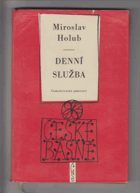 (1958)PATOLOGIEZde v Pánu leží jazyky chudáků, plíce generálů, oči udavačů, kůže mučednic, v absolutnusklíček mikroskopických.Listuji v starozákonních lupíncích jater, v bílých pomnících mozků čtu hieroglyfy rozkladu.Úkoly pro práci s textem v hodině: 	1. 	Lyrický subjekt uvádí, že na patologii leží chudáci, generálové, 			udavači a mučednice. Co tím chce podle vás sdělit?	2. 	Vyhledejte v básni podstatná jména, která se vážou ke smrti. 			Vyjádřete jedním slovem, jaký pocit ve vás báseň vyvolává.	3. 	Pojmenujte básnický prostředek, který autor použil ve spojení jen 		prach sténá. Dále v básní vyhledejte asyndeton.	4.	Doložte, že se básník zříká osobní, subjektivní zpovědi, že básně 		mají racionální kompozici.	5.	Charakterizujte inspirační zdroje holubovy poezie a osobitý 			básníkův slovník.ACHILLES A ŽELVA 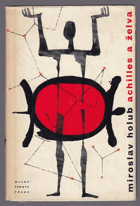 (1960)OPERACEVzít do rukou pracující srdce (pravěkého ptáka, který zpívá šeptem), pracující játra(podmořskou hladovějící houbu), pracující duši (zemi pod zemí, nitkovýveletok naděje), vyrvat nádor,amputovat hřebeny bolesti, udělat novou cévu, novou tvář,zašít, obvázat, zahodit jehelce, odepnout peany, umýt si ruce, osušit pot, zapálit cigaretu.Říkatteď už nepijte, nevstupujte do jízdní dráhy, nemilujte nešťastně, nestřílejte po sobě, šetřte se, šetřte se(jako kdyby mohli poslechnout). A znovu mýt, sterilizovat, brát do rukou...Vydržet o minutu déle než krvácení,než radioaktivita, než vrahové.Nic víc.Úkoly pro práci s textem v hodině:		1. 	M. Holub byl předním básníkem tzv. poezie všedního dne. 			Vypovídá tato báseň o všednosti a každodennosti, nebo též o 			výjimečnosti člověka?	2.	Co je příznačné pro kompoziční výstavbu Holubova textu? Jakou roli 		v ní hraje kontrast a opakování?	3.	Je to báseň výrazně individualizovaná, nebo naopak odosobněná? 		Proč Holub užívá infinitivů?	4.	Koresponduje nějak tematika a poetika Holubova díla s autorovým 		civilním povoláním?DOBYTÍ PÓLU   z knihy 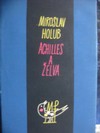 Kroky.Kroky po dláždění po parketách, po betonu po věčném ledu.Kroky s ruksakem na zádech. Kroky se sluncem těsně nad hlavou.Krokyod hory k hoře, od letadla k saním, od stanu k stanu, od agregátu k agregátu, od šroubku k šroubku, od snídaně k obědu.Krokyod noci ke dni. VčeraEdmund Hillary došel na jižní pól.Úkoly pro práci s textem v hodině		1. 	Co vypovídá tato báseň o hranici mezi „obyčejnými" a „nevšedními" 		lidskými kroky?	2. 	Najděte v následující básni totožný motiv. Texty srovnejte.					UZÁVĚRKA		Kroky.					Kroky po dně oceánu,		Kroky po dláždění,			po stropě noci.		po schodech,						po praskavých prknech.			Včera								účetní K. padl vyčerpáním.								Knihy nehrály o tři haléře.		Kroky s aktovkou v ruce,				kroky s tmou v týle.					Kroky od stolu ke stolu,		od knihy ke knize,		od čísla k číslu,		od hvězdy k hvězdě,		z nekonečna do nekonečna.	SLABIKÁŘ 	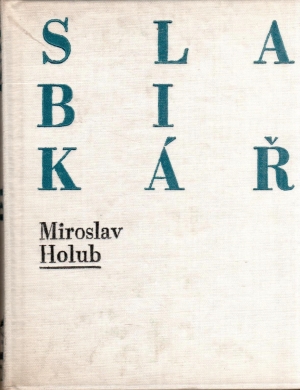 (1961)KOSTIOdkládáme	zbytečné kosti,	žebra plazů,čelisti šelem,bederní kost bouře,bludnou kost osudu.	Pro rostoucí hlavu	ČlověkaHledámepáteř,která by zůstalarovná.ÓDA NA RADOSTMilovat, když už není naděje:jenom toto je láska.Vypustit novou radiosondu,když jich deset spadlo,vzít dvě stě králíků,když jich sto uhynulo:jenom toto je věda.Ptáte se na tajemství.Má jen jedno jméno:znovu.Nakonecpes nese v zubechsvůj obraz na vodě,lidi nýtují novou lunu,miluji tě.Jako karyatidyna vztyčených rukouvzpíráme žulový časa poraženivždycky zvítězíme.Úkoly pro práci s textem v hodině		1. 	Doložte básníkovu úspornost, až negrafickou stručnost.	2. 	Doložte, že v Holubově poezii je velmi silný zřetel etický.	3. 	V čem básník spatřuje skutečné hodnoty?JDI A OTEVŘI DVEŘE 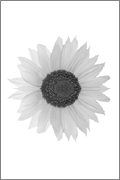 (1961)DveřeJdi a otevři dveře.	Třeba je tam venku	strom, nebo les,	nebo zahrada,	nebo magické město.Jdi a otevři dveře.	Třeba tam pes škrabe.	Třeba je tam tvář,	nebo oko,	nebo obraz		obrazu.Jdi a otevři dveře,	Když je tam mlha,	spadne.Jdi a otevři dveře.	I kdyby tam byla jen	tikající tma,	i kdyby tam bylo jen	duté vanutí,	i kdyby tam		nic			nebylo,jdi a otevři dveře.Aspoňprůvanbude.Úkoly pro práci s textem v hodině		1. 	Proveďte myšlenkový rozbor básně. 	2. 	Proč jsou poslední tři slova pointy veršově osamotnělá?	3. 	Posuďte stavbu básně, verš, umělecké prostředky. Jak je naléhavost 		výzvy zdůrazněna graficky?POJMY:Asyndeton (z řeckého asyndetos - nespoutaný) je básnická figura, která je založena na hromadění veršů za sebou bez použití spojek.Jeden kámendva domytři zříceninyčtyři hrobnícijedna zahradakvětinyjeden mývaltucet ústřic jeden citron jeden chlébjeden sluneční paprsek(Jacques Prévert, Inventář, sb. Slova)Volný verš- verš, v němž se nepracuje s žádnými obvyklými prvky prozódie, tj. ani s přízvukem, ani s délkou samohlásek, ani se v něm nevyskytuje konstantní počet slabik ve verši. Naproti tomu využívá například tempo či větnou intonaci. Poměrně častým prostředkem je také vynechávání interpunkce. Velmi častou variantou volného verše je to, že se v textu samotném sice vyskytují metrické prvky, nicméně nejsou v celé básni shodné (např. po trochejském verši následuje daktylský, po tomto daktylu zase jambický atd.). Často jsou veškeré metrické prvky zrušeny zcela. Volný verš poprvé použil americký básník Walt Whitman, je velmi rozšířen v moderní poezii jako projev opovrhování konvencemi „staré“ literatury, které pro řadu současných básníků představuje mj. vázaný verš.